劳务费报销须知资料准备及规定所外人员劳务费（不含外籍人员）。劳务费报销单一份（ARP劳务费报销单自动计算劳务税，填制时请按附图1、2、3操作），相关部门签字；所外人员劳务费明细表一式两份，相关部门签字；有效期身份证正反面复印件一式两份；非学生人员不得连续领取3个月以上劳务费，学生另附学生证复印件一份；劳务协议两份，所网有劳务协议模板（供参考），专家只需附会议通知或邀请函；委托书一份（所网有模板）。所内人员劳务费收支通用单一份，相关部门签字；所内人员劳务费明细表一式两份，相关部门签字，其中一份按财务规定的标准折好；劳务协议一份(专家评审费除外)，按财务规定的标准折好。外籍人员劳务费劳务费报销单一份，相关部门签字；所外人员劳务费明细表一式两份，相关部门签字；有效期护照复印件一式两份，备注中文译名及国籍，加盖公章；邀请函一式两份，加盖公章；情况说明一份，内容包含劳务费的金额及计算依据，加盖公章。提交及结算财务流程所外人员劳务费提交把准备好及各部门已签字的资料，每月1-24日上午到财务开具劳务费发票；审核通过后的劳务费，财务按结算方式明细汇款（汇款账号必须提供详细开户银行信息）。；所内人员劳务费提交把准备好的资料提交到财务收单；在当月24号前审核通过的劳务费，财务按劳务费人员明细，在次月工资中一并发放。外籍人员劳务费提交及发放把准备好及各部门已签字的资料提交到财务，每月15日财务统一到税局开具增值税代扣、代缴税款凭证；审核通过的单据财务汇款至报销人员银行账户（外国专家劳务费可发放现金）。附图1注：在填制时自动计税请选是，当录入税后金额系统自动显示税前金额，当录入税前金额系统自动显示税后金额。（ARP系统自动计税仅限于当月只领取一次劳务费，如劳务费当月领取两次以上，在财务开具劳务费发票时合并计算税率，并补齐税款）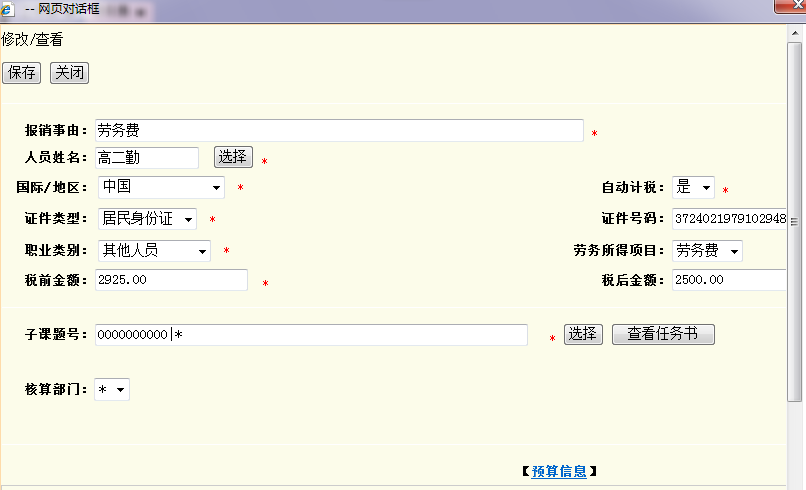 附图2注：劳务费报销单上的应发数（含税）、实发数（不含税）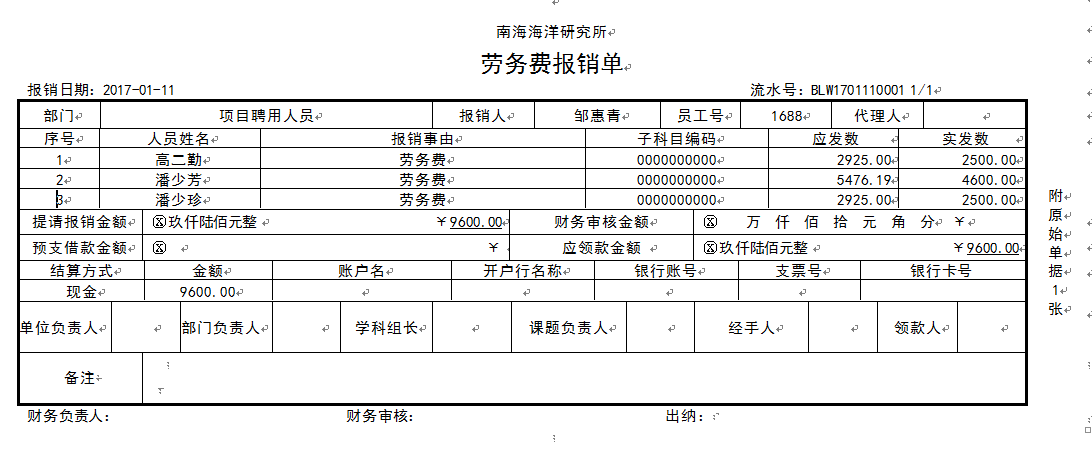 附图3注：结算方式金额填实发数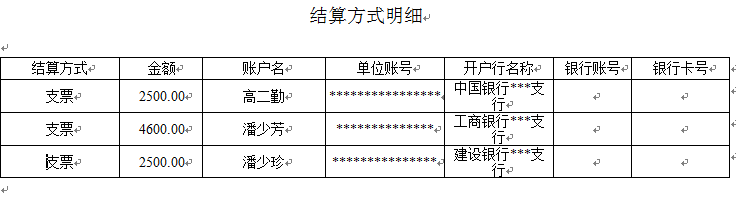 